Спецификация № 3к Договору № б\н от 16.08.2013 г.1. Перечень, макет, цена и количество продукции:№НаименованиеРазмерсмМакетКоличество, шт.2Пакет adidas PerformanceМатериал: ПВД,Цвет полиэтилена: Серебро,Ручка: горячая сварка,Количество цветов: 1+1 (Черный),Толщина: 60 мкм,Глубина кармана: 40x50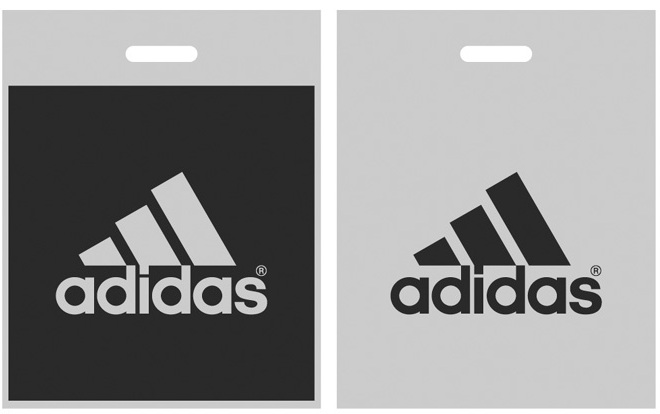 230000Пакет adidas PerformanceМатериал: ПВД,Цвет полиэтилена: Серебро,Ручка: горячая сварка,Количество цветов: 1+1 (Черный),Толщина: 60 мкм,Глубина кармана: 60х501000007Пакет OriginalsМатериал: ПВД,Цвет полиэтилена: Белый,Ручка: горячая сварка,Количество цветов: 1+1,ГолубойТолщина: 60 мкм,Глубина кармана: 25х40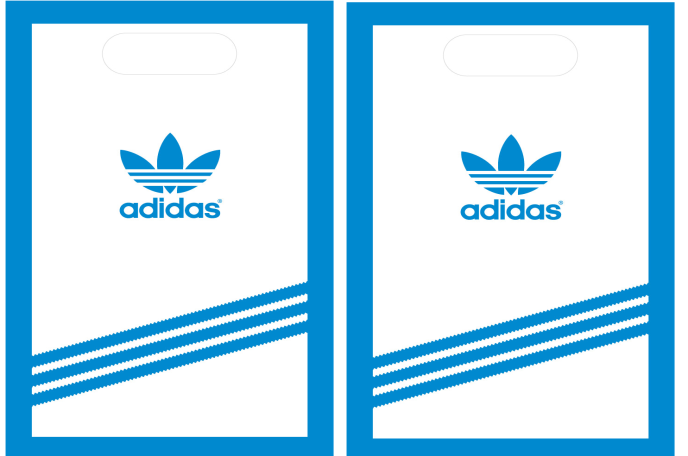 800008Пакет OriginalsМатериал: ПВД,Цвет полиэтилена: Белый,Ручка: горячая сварка,Количество цветов: 1+1,ГолубойТолщина: 60 мкм,Глубина кармана: 40 х 50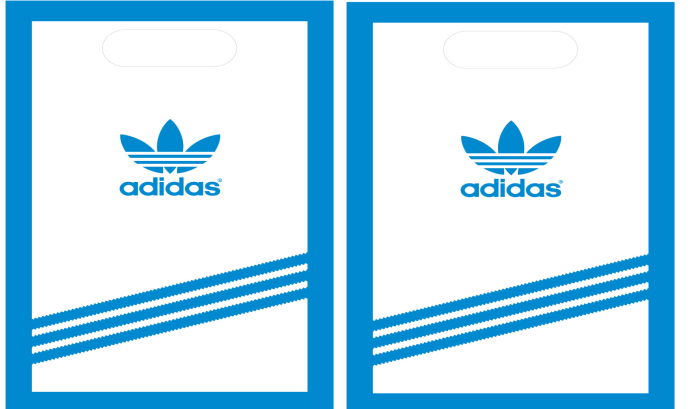 2000009Пакет OriginalsМатериал: ПВД,Цвет полиэтилена: Белый,Ручка: горячая сварка,Количество цветов: 1+1,ГолубойТолщина: 60 мкм,Глубина кармана: 60 х 50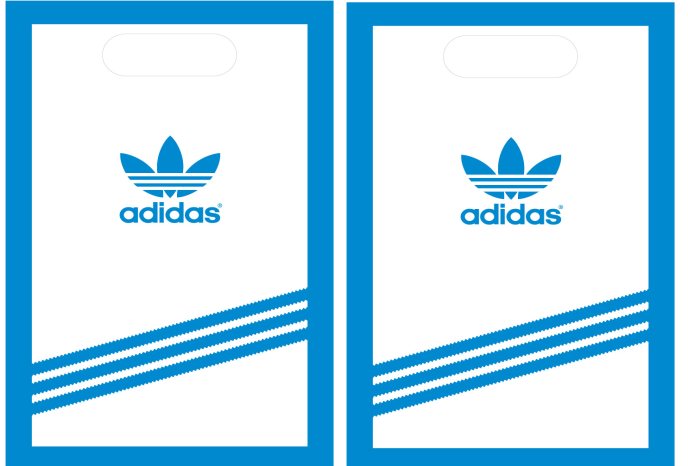 17000010Пакет adidas NeoМатериал: ПВД,Цвет полиэтилена: БелыйРучка: горячая сварка,Количество цветов: 1+1 (PANTONE )Толщина: 60 мкм,Глубина кармана: 4/5 см25 х 40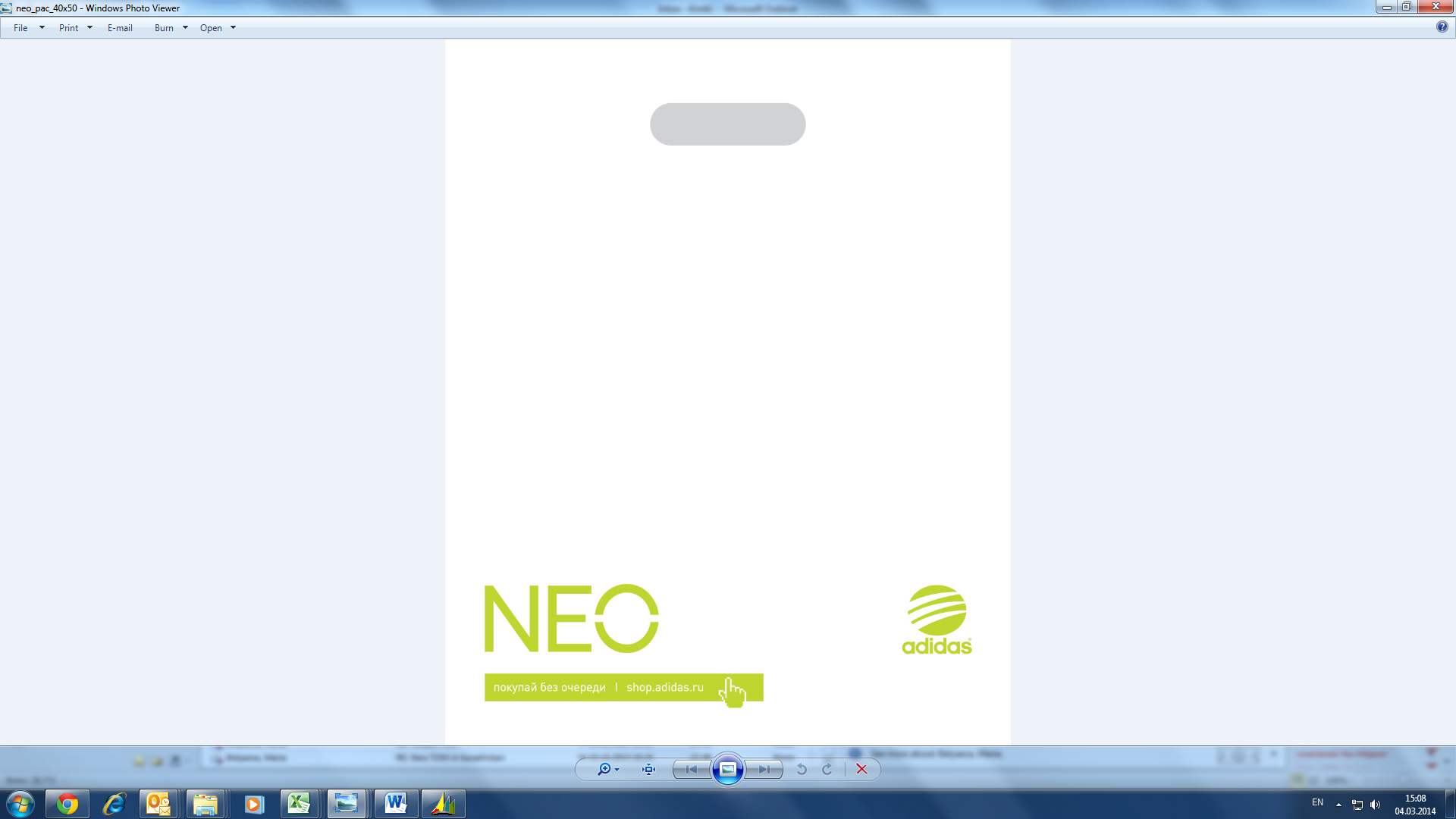 2000011Пакет adidas NeoМатериал: ПВД,Цвет полиэтилена: БелыйРучка: горячая сварка,Количество цветов: 1+1 (PANTONE )Толщина: 60 мкм,Глубина кармана: 4/5 см40x505000012Пакет adidas NeoМатериал: ПВД,Цвет полиэтилена: БелыйРучка: горячая сварка,Количество цветов: 1+1 (PANTONE )Толщина: 60 мкм,Глубина кармана: 4/5 см60х50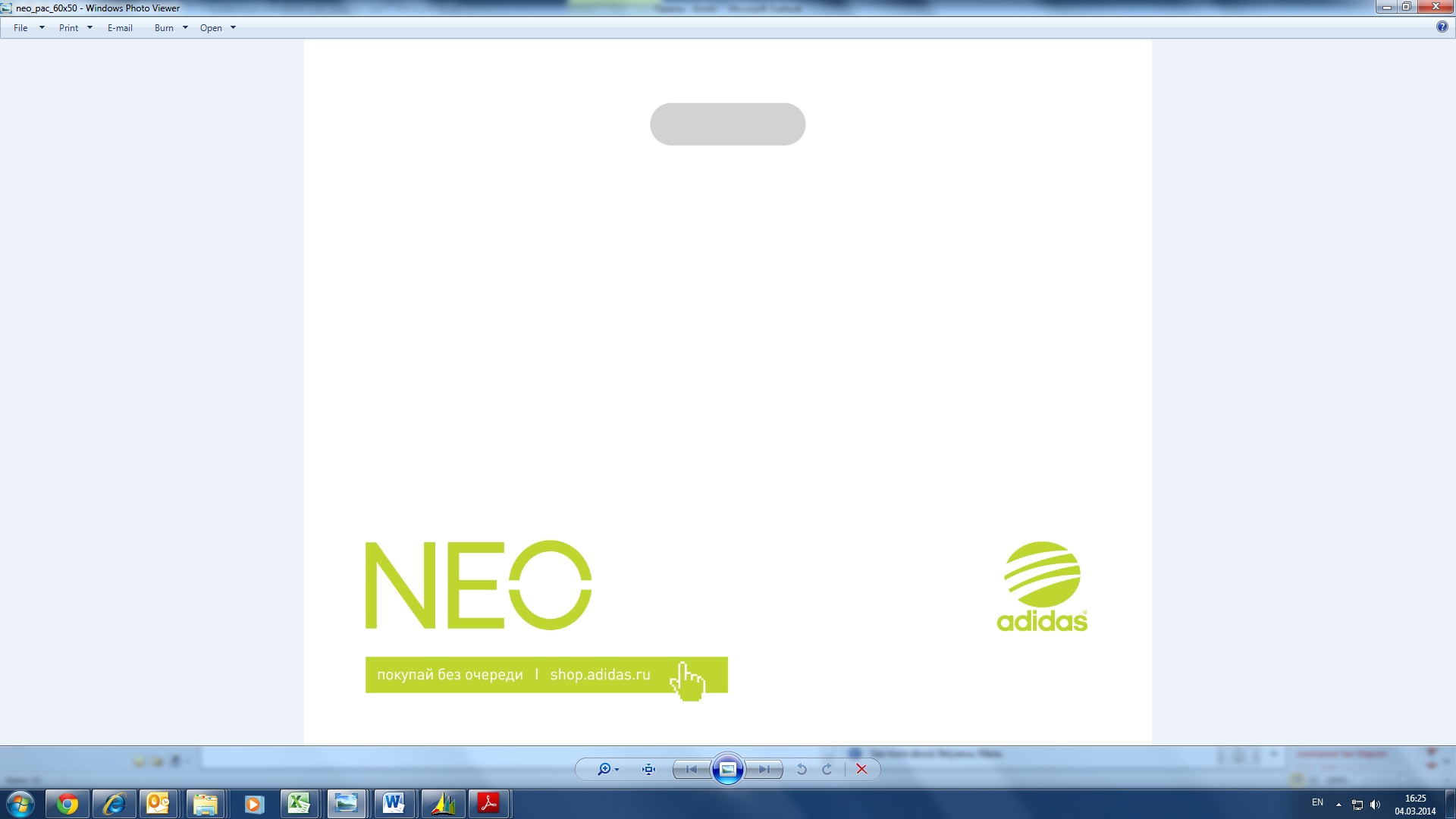 40000